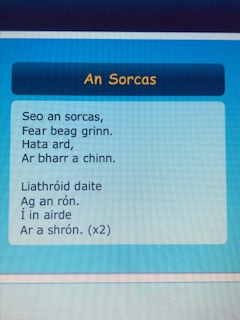 Léigh an dán. (Read the poem)Tarring pictiúr faoin dán. (Draw a picture about the poem)sorcas – circusfear grin – clownliathróid daite – coloured ballrón - seal